Bydgoszcz, 2 września 2021 r.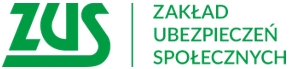 Informacja prasowaZUS zachęca do rezerwacji wizyt w swoich placówkachZakład Ubezpieczeń Społecznych przypomina, że na wizytę w placówce można umówić się przez Platformę Usług Elektronicznych  ZUS lub telefon. Dzięki rezerwacji wizyty na konkretną godzinę nie trzeba czekać na obsługę. Na wizytę w ZUS można umówić się przez Platformę Usług Elektronicznych ZUS lub telefon. Wystarczy zalogować się do PUE ZUS na stronie www.zus.pl oraz wybrać placówkę, 
w której ma się odbyć wizyta oraz jej termin. Klienci, którzy nie mają jeszcze założonego profilu na PUE ZUS, mogą taką wizytę umówić telefonicznie. Wybierając konkretną datę i godzinę spotkania 
z ekspertem, unikniemy czekania na obsługę – informuje Krystyna Michałek, regionalny rzecznik prasowy ZUS województwa kujawsko-pomorskiego.Aby zarezerwować wizytę w placówce ZUS w Bydgoszczy, Inowrocławiu, Nakle, Świeciu, Tucholi, Żninie oraz Sępólnie Krajeńskim, wystarczy zadzwonić pod nr telefonu 52 34 18 126. Rezerwacja wizyt w placówkach ZUS w Toruniu, Włocławku, Grudziądzu, Lipnie, Aleksandrowie Kujawskim, Brodnicy, Rypinie oraz Golubiu-Dobrzyniu odbywa się pod nr telefonu 54 230 73 76. Podczas rezerwacji wizyty trzeba podać swoje dane – imię, nazwisko, PESEL lub serię i numer dokumentu tożsamości oraz numer telefonu komórkowego. Dodatkowo należy wskazać placówkę, w której ma się odbyć wizyta, sprawę, jaką chce się omówić z ekspertem ZUS oraz podać dzień 
i godzinę wizyty. Na podany przez klienta numer telefonu zostanie wysłana wiadomość SMS 
z terminem oraz numerem rezerwacji wizyty. Zawiera on 10 cyfr, które należy wpisać na ekranie urządzenia do wydawania numerków w placówce ZUS.Z naszym ekspertem można także porozmawiać on-line bez wychodzenia z domu. Wystarczy umówić się na e-wizytę. Więcej informacji na temat umawiania e-wizyt w ZUS można znaleźć pod adresem https://www.zus.pl/e-wizyta. Krystyna Michałekregionalny rzecznik prasowy ZUSw województwie kujawsko-pomorskim